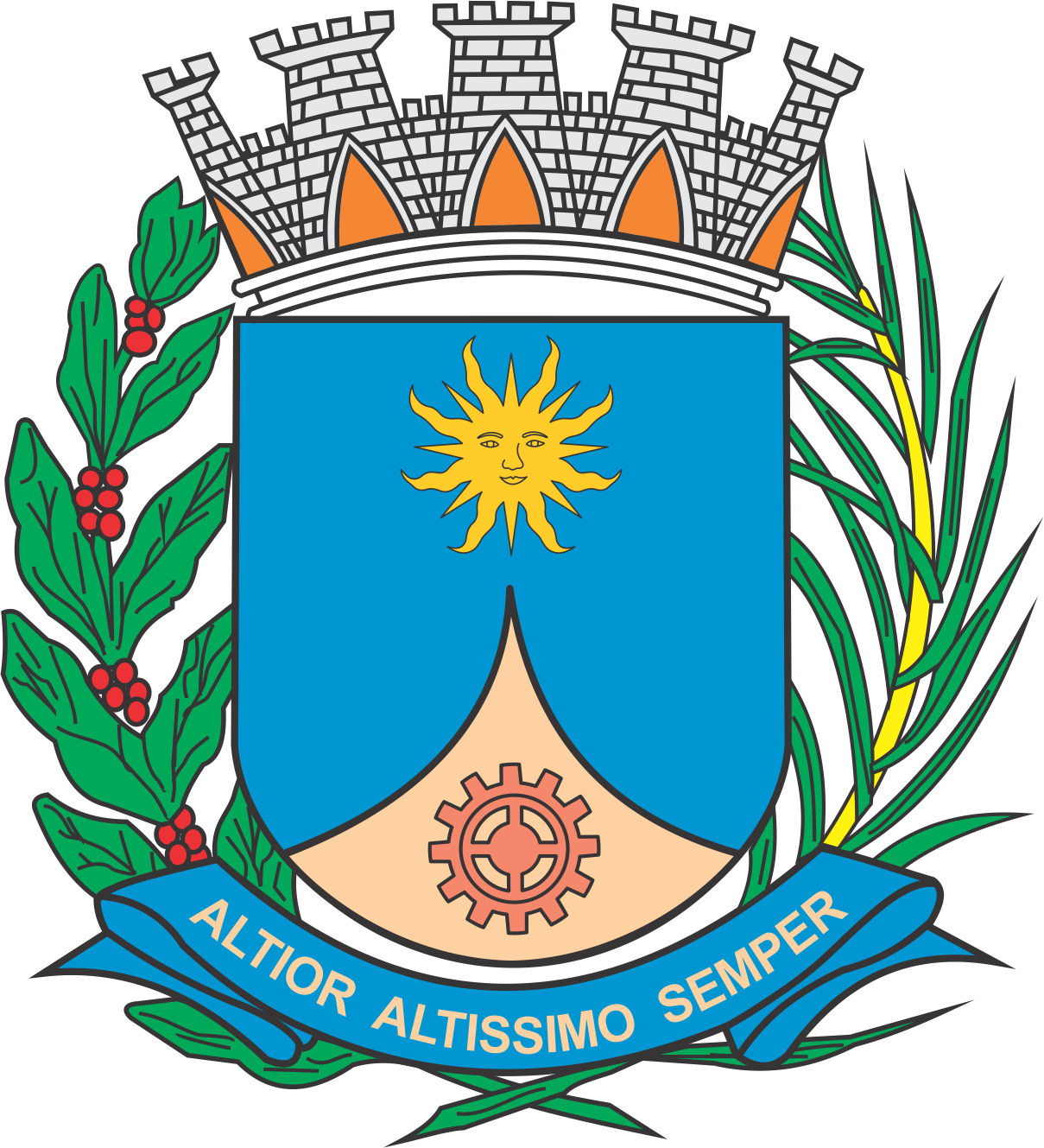 CÂMARA MUNICIPAL DE ARARAQUARAAUTÓGRAFO NÚMERO 231/2018PROJETO DE LEI NÚMERO 197/2018INICIATIVA: VEREADOR LUCAS GRECCOInstitui e inclui no Calendário Oficial de Eventos do Município de Araraquara a “Semana do Impacto Araraquara”, a ser comemorada de quarta-feira a sábado na segunda semana do mês de julho de cada ano, e dá outras providências.		Art. 1º Fica instituído e incluído no Calendário Oficial de Eventos do Município de Araraquara a “Semana do Impacto Araraquara”, a ser comemorada de quarta-feira a sábado na segunda semana do mês de julho de cada ano.		Parágrafo único. O Impacto Araraquara é um projeto social criado e organizado pela Igreja Evangélica Resgate para Cristo em Araraquara, o qual, visa trazer aos mais necessitados a assistência odontológica, assistência médica, assistência jurídica, atividades com brinquedos para as crianças, pinturas, atividades para terceira idade, dança, músicas bem como a propagação do Evangelho de Cristo.		Art. 2º A data a que se refere o artigo 1º será primordialmente comemorada em uma praça pública da cidade ou por intermédio de reuniões, palestras, seminários relacionados ao Impacto Araraquara. 		Art. 3º Os recursos necessários para atender as despesas com a execução desta lei serão obtidos mediante parceria com entidades da iniciativa privada ou empresas governamentais, sem acarretar ônus para o Município.		Art. 4° Esta lei entra em vigor na data de sua publicação.		CÂMARA MUNICIPAL DE ARARAQUARA, aos 19 (dezenove) dias do mês de setembro do ano de 2018 (dois mil e dezoito).JÉFERSON YASHUDA FARMACÊUTICOPresidente